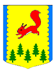 КРАСНОЯРСКИЙ КРАЙПИРОВСКИЙ МУНИЦИПАЛЬНЫЙ ОКРУГПИРОВСКИЙ ОКРУЖНОЙ СОВЕТ ДЕПУТАТОВРЕШЕНИЕ11.05.2023                                      с. Пировское                                    № 32-337рОб отчуждении муниципального имущества Рассмотрев предложения администрации Пировского округа об отчуждении муниципального имущества, находящегося в собственности муниципального образования Пировский муниципальный округ Красноярского края, в соответствии с п. 2 ст. 51 Федерального закона от 06.10.2003 № 131-ФЗ «Об общих принципах организации местного самоуправлении в Российской Федерации», Федеральным законом от 21.12.2001 № 178-ФЗ «О приватизации государственного и муниципального имущества», руководствуясь Уставом Пировского муниципального округа Красноярского края, Пировский окружной Совет депутатов РЕШИЛ:1. Разрешить продажу муниципального имущества, находящегося в собственности муниципального образования Пировский муниципальный округ Красноярского края, путем проведения открытого аукциона, в составе и с начальной ценой согласно приложению.2. Продавцом муниципального имущества назначить администрацию Пировского муниципального округа.3. Контроль за исполнением настоящего решения возложить на постоянную комиссию по бюджетной, налоговой, экономической политике, земельным, имущественным отношениям и правоохранительной деятельности. 	4. Решение вступает в силу после официального опубликования в районной газете «Заря». .Перечень отчуждаемого муниципального имущества, находящегося в собственности муниципального образования Пировский муниципальный округ Красноярского края, путем проведения открытого аукционаПредседатель Пировского окружного Совета депутатов     Глава Пировского      муниципального округа___________Г.И. Костыгина      ___________ А.И. ЕвсеевПриложение к решениюПировского окружного Совета депутатов от 11.05.2023 г. № 32-337р №п/пНаименование, характеристика имуществаАдрес (местонахождение) имуществаНачальная цена продажи, руб.1Жилой дом с кадастровым номером 24:31:0801052:99 общей площадью 41,1 кв. м, год ввода 1900, на земельном участке с кадастровым номером 24:31:0801037:18 площадью 660 кв. мКрасноярский край, Пировский район, с. Пировское, ул. Ленина, д. 28136 200,002Жилой дом с кадастровым номером 24:31:0801033:91 общей площадью 41,1 кв. м, год ввода 1945, на земельном участке с кадастровым номером 24:31:0801033:15 площадью 880 кв. мКрасноярский край, Пировский район, с. Пировское, пер. Речной, д. 3149 300,00ИТОГОИТОГОИТОГО285 500,00